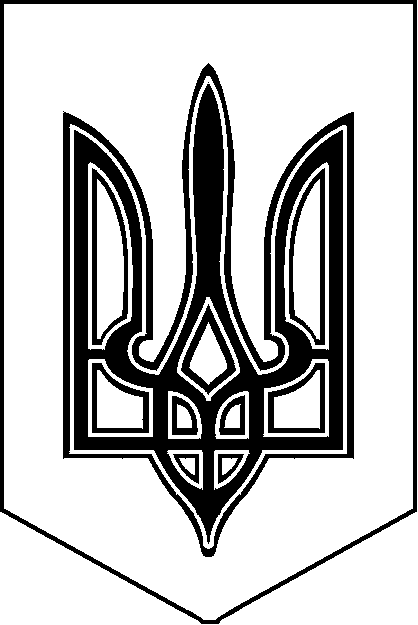 Вовчинецька гімназія Івано – Франківської міської радивул.Гайова,10, с.Вовчинець, 76491, тел.(0342)78-65-18, e-mial: vovch_school@i.ua, код ЄДРПОУ 20558916від 6 вересня 2021 року № 159ФАКТИЧНА МЕРЕЖАВовчинецької гімназії на 2021 - 2022 н.р.Всього класів: 13Кількість учнів у них: 256Кількість інклюзивних класів: 5Клькість груп продовженого дня та вихованців у них:  3 групи продовженого дня , 90 учнівКількість ставок вихователів у ГПД: 3 ставкиДиректор  гімназії _____________   П.В.ПавлюкВовчинецька гімназія Івано – Франківської міської радивул.Гайова,10, с.Вовчинець, 76491, тел.(0342)78-65-18, e-mial: vovch_school@i.ua, код ЄДРПОУ 20558916від 6 вересня 2021 року № 159ПЛАНОВАМЕРЕЖА КЛАСІВ І УЧНІВ ВОВЧИНЕЦЬКОЇ ЗШ І-ІІ СТУПЕНІВ НА 2022 – 2023 н.р.Всього класів : 14Кількість учнів у них: 290Кількість груп продовжено дня: 4Кількість вихованців у них: 120Кількість ставок вихователів ГПД: 4Директор  гімназії  _______________  П.В.Павлюк1-А1-Б1-В1кл2-А2-Б2 кл3-А3-Б 3 кл41-4567895-91-91113112112181111151321201859222143201939241651917241912912561-А1-Б1кл.2-А2-Б2-В2кл.3-А3-Б3кл.4-А4-Б4кл.1-4 5кл6кл.7кл.8кл.9кл.5-91-91121113112112911111514232346212018592221432019391872419172419103290